Администрация Козловского района Чувашской Республики п о с т а н о в л я е т:1. Внести изменения в следующие постановления администрации Козловского района:1) от 10.09.2014 г. № 644 «Об утверждении Порядка формирования, утверждения и ведения планов закупок товаров, работ, услуг для обеспечения муниципальных нужд Козловского района Чувашской Республики» (с изменениями, внесенными постановлением администрацией Козловского района от 19.03. 2015 г. № 178):в Порядке формирования, утверждения и ведения планов закупок товаров, работ, услуг для обеспечения муниципальных нужд Козловского района Чувашской Республики, утвержденном указанным постановлением:в пункте 3:подпункт «б» изложить в следующей редакции:«б) муниципальными бюджетными учреждениями Козловского района Чувашской Республики, муниципальными унитарными предприятиями Козловского района Чувашской Республики, за исключением закупок, осуществляемых в соответствии с частью 2, пунктами 1 и 2 части 2.1, частью 6 статьи 15 Федерального закона, – после утверждения соответственно планов финансово-хозяйственной деятельности муниципальных бюджетных учреждений Козловского района Чувашской Республики, планов (программ) финансово-хозяйственной деятельности муниципальных унитарных предприятий Козловского района Чувашской Республики;»;в подпункте «в» слова «, муниципальными унитарными предприятиями» исключить;в подпункте «б» пункта 4:в абзаце первом слова «осуществляющими функции и полномочия учредителя» заменить словами «осуществляющей функции и полномочия учредителя муниципальных бюджетных учреждений Козловского района Чувашской Республики, являющейся органом, утвердившим планы (программы) финансово-хозяйственной деятельности муниципальных унитарных предприятий Козловского района Чувашской Республики»;в абзаце втором после слова «учредителя,» добавить слова «муниципальных бюджетных учреждений Козловского района Чувашской Республики, являющейся органом, утвердившим планы (программы) финансово-хозяйственной деятельности муниципальных унитарных предприятий Козловского района Чувашской Республики, »;в абзаце третьем после слова «учредителя,» добавить слова «муниципальных бюджетных учреждений Козловского района Чувашской Республики, являющейся органом, утвердившим планы (программы) финансово-хозяйственной деятельности муниципальных унитарных предприятий Козловского района Чувашской Республики,»;в абзаце четвертом слова «орган, осуществляющий функции и полномочия их учредителя» заменить на слова «администрацию Козловского района Чувашской Республики, осуществляющею функции и полномочия учредителя муниципальных бюджетных учреждений Козловского района Чувашской Республики, являющейся органом, утвердившим планы (программы) финансово-хозяйственной деятельности муниципальных унитарных предприятий Козловского района Чувашской Республики;»; пункт 8 изложить в следующей редакции:«8. Лица, указанные в пункте 3 настоящего Порядка, ведут планы закупок в соответствии с положениями Федерального закона и постановления Правительства Российской Федерации от 21 ноября . N 1043 "О требованиях к формированию, утверждению и ведению планов закупок товаров, работ, услуг для обеспечения нужд субъекта Российской Федерации и муниципальных нужд, а также требованиях к форме планов закупок товаров, работ, услуг". настоящего постановления. Основаниями для внесения изменений в утвержденные планы закупок в случаях необходимости являются:а) приведение планов закупок в соответствие с утвержденными изменениями целей осуществления закупок, определенных с учетом положений статьи 13 Федерального закона и установленных в соответствии со статьей 19 Федерального закона требований к закупаемым товарам, работам, услугам (в том числе предельной цены товаров, работ, услуг) и (или) нормативных затрат на обеспечение функций муниципальных органов Козловского района Чувашской Республики;б) приведение планов закупок в соответствие с решениями Собрания депутатов Козловского района Чувашской Республики о внесении изменений в бюджет;в) реализация федеральных законов, решений, поручений, указаний Президента Российской Федерации, решений, поручений Правительства Российской Федерации, законов Чувашской Республики, решений, поручений Кабинета Министров Чувашской Республики,  решений, поручений Кабинета Министров Чувашской Республики муниципальных правовых актов, которые приняты после утверждения планов закупок и не приводят к изменению объема бюджетных ассигнований, утвержденных нормативно-правовым актом о бюджете;г) реализация решения, принятого муниципальным заказчиком или юридическим лицом, указанных в пункте 3 настоящего порядка по итогам обязательного общественного обсуждения закупок;д) использование в соответствии с законодательством Российской Федерации экономии, полученной при осуществлении закупок;е) выдача предписания органами контроля, определенными статьей 99 Федерального закона, в том числе об аннулировании процедуры определения поставщиков (подрядчиков, исполнителей);ж) принятие заказчиком решения об отмене определения поставщика (подрядчика, исполнителя);з) возникновение обстоятельств, предвидеть которые на дату утверждения плана закупок было невозможно.»;2) от 23.11.2015 г. № 566 «Об утверждении требований к порядку разработки и принятия правовых актов о нормировании в сфере закупок товаров, работ, услуг для обеспечения нужд Козловского района Чувашской Республики, содержанию указанных актов и обеспечению их исполнения»:в абзаце втором подпункта «а», абзаце третьем подпункта «б» пункта 1, абзаце первом пункта 16, подпункте «б» пункта 16 требований к порядку разработки и принятия правовых актов о нормировании в сфере закупок товаров, работ, услуг для обеспечения нужд Козловского района Чувашской Республики, содержанию указанных актов и обеспечению их исполнения, утвержденных указанным постановлением, слова «и бюджетными учреждениями» заменить словами «, бюджетными учреждениями и унитарными предприятиями»;в абзаце 1 пункта 18 требований к порядку разработки и принятия правовых актов о нормировании в сфере закупок товаров, работ, услуг для обеспечения нужд Козловского района Чувашской Республики, содержанию указанных актов и обеспечению их исполнения, утвержденных указанным постановлением, слова «казенными учреждениями» заменить словами «казенными учреждениями, бюджетными учреждениями и унитарными предприятиями»;в пункте 21 требований к порядку разработки и принятия правовых актов о нормировании в сфере закупок товаров, работ, услуг для обеспечения нужд Козловского района Чувашской Республики, содержанию указанных актов и обеспечению их исполнения, утвержденных указанным постановлением, слова «казенных учреждений» заменить словами «казенных учреждений, бюджетных учреждений и унитарных предприятий»;3) от 23.11.2015 г. № 567 «Об утверждении требований к формированию, утверждению и ведению плана-графика закупок товаров, работ, услуг для обеспечения муниципальных нужд Козловского района Чувашской Республики»:в Требованиях к формированию, утверждению и ведению планов-графиков закупок товаров, работ, услуг для обеспечения муниципальных нужд Козловского района Чувашской Республики:в пункте 3:подпункт «б» изложить в следующей редакции:«б) муниципальными бюджетными учреждениями Козловского района Чувашской Республики, муниципальными унитарными предприятиями Козловского района Чувашской Республики, за исключением закупок, осуществляемых в соответствии с частью 2, пунктами 1 и 2 части 2.1, частью 6 статьи 15 Федерального закона, – со дня утверждения планов финансово-хозяйственной деятельности муниципальных бюджетных учреждений Козловского района Чувашской Республики, планов (программ) финансово-хозяйственной деятельности муниципальных унитарных предприятий Козловского района Чувашской Республики;»;в подпункте «в» слова «, муниципальными унитарными предприятиями» исключить;в подпункте «б» пункта 4:в абзаце первом слова «функции и полномочия учредителя» заменить словами «функции и полномочия учредителя муниципальных бюджетных учреждений Козловского района Чувашской Республики, являющейся органом, утвердившим планы (программы) финансово-хозяйственной деятельности муниципальных унитарных предприятий Козловского района Чувашской Республики»;абзац третий дополнить словами «муниципальных бюджетных учреждений Козловского района Чувашской Республики, планов (программ) финансово-хозяйственной деятельности муниципальных унитарных предприятий Козловского района Чувашской Республики».2. Настоящее постановление вступает в силу с 1 января 2017 г. 3. Настоящее постановление подлежит размещению на официальном сайте Козловского района Чувашской Республики в информационно-телекоммуникационной сети "Интернет" и опубликованию в периодическом печатном издании "Козловский вестник".Чăваш РеспубликинКуславкка районАдминистрацийЙЫШĂНУ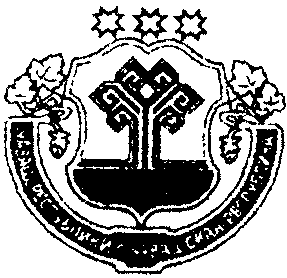 Чувашская республикаАДМИНИСТРАЦИЯКозловского районаПОСТАНОВЛЕНИЕ     _____________   №______     _____________   №______              30.12.2016 г.   № 490              30.12.2016 г.   № 490               Куславкка хули               Куславкка хули                           г. Козловка                           г. КозловкаО внесении изменений в некоторые постановления администрации Козловского района Чувашской РеспубликиГлава администрацииКозловского районаА.И. Васильев